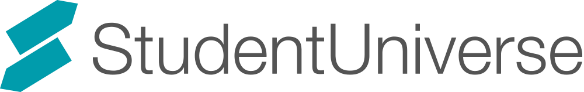 Program QuestionnaireAcademic Year 2021-2022
Instructions: 	Please provide us with an estimate of your upcoming programs.Goal:		These details you will provide will allow us to keep an eye for the best possible flight deals available for your programsPlease note of StudentUniverse GENERAL timeline and guidelines for group booking:Must be 10 or more passengers to qualify as a group300 days before departure - You can request for a FREE airfare quote 100 days before departure - You can reduce the seats or confirm the exact number of spaces100 days before departure - No cancellation fee and deposit are refundable45 days before departure - Names and final payment are dueStudentUniverse can guarantee a group space with a refundable $100 deposit per personThe guidelines above apply to most, but not ALL airlines. Airlines terms and Conditions applies to all StudentUniverse group flight transactionsEric Meredith | Director, Travel ServicesPhone: (617) 321-3110Email: eric.meredith@studentuniverse.com Program NameFromToDepartureReturnPassengersBudgetCommentsExample: Europe 315NYCLONMarch 20, 2022March 30, 202216$700.00Flexibility on Travel DatesDeparture/arrival time preferenceSpecial requests?